Маршрутный лист (ФИ в Р.п)___________________________Четвертое декабря.Классная работа.________пре и при.Задание 1. Вспомните и напишите значение приставок пре и при.Критерии самооценки: не возникло трудностей – «5», возникли проблемы (не определены несколько значений ) – «4», возникли трудности – «3».Мой результат: ______Задание 2. В мире сказок. Прослушайте предложения, выпишите слова с приставкой пре и при. ________________________________________________________________________________________________________________________________________________________________________________________________________________________________________________________________________________________________________Критерии оценки: 0 ошибок –«5» баллов, 1-2 – «4», 3-4 – «3», 0-2 – «2»Мой результат:___________Задание 3. Познакомьтесь с омофоничными приставками, составьте в паре словосочетания, раскрыв лексическое значение.Вставьте пропущенные буквы, проверьте с ключом.1. С утра я пр…бывала в хорошем настроении. 2. Пр...дала особое значение внешнему виду.3.Не  пр...ступая к работе, успела по дороге пр...зреть котёнка.4. Пр...клонилась, чтобы рассмотреть его поближе, потом пр…ступила к поиску его новых хозяев.5. Ввиду этого пр...была на работу с опозданием.6. Пр...творила дверь, проскользнула в кабинет.7. Хорошо, что пр..емника директора не было на месте.8. Решила сразу же пр...ступить к работе.9. Успела даже пр...творить проект. 10. День прошёл хорошо, я пр...творила планы в жизнь. 11. По пр...емнику играла моя любимая песня, и я была счастлива.Критерии оценки: 10-11 – «5», 8-9 –«4», 6-7 – «3».Мой результат: ____Критерии оценивания итогового балла: 13-15 – «5», 10-12 – «4», 7-9 – «3», 4-6 – «2».Мой результат урока: ____Узелок на память: прийти НО придем, причудливый, прискорбный, приоритет.Рефлексия: 36,6 – интересно, полезно, необходимо 
38 – сложно, неинтересно
34 – бесполезно, безразлично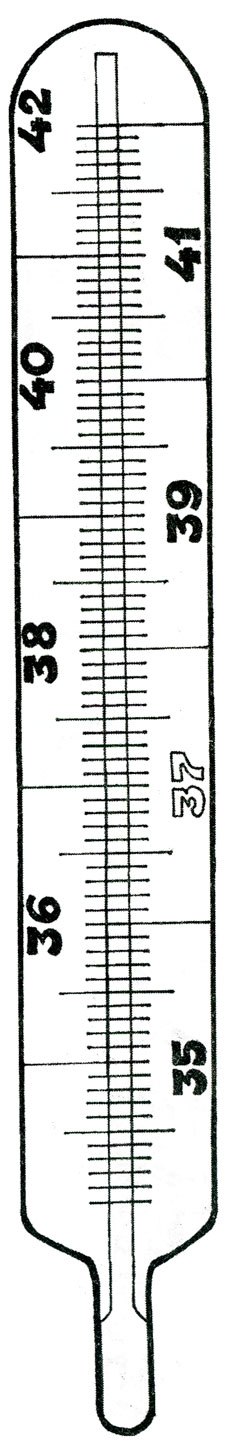 ПреПриПриПре Придать –давать, прибавлять. Предать – изменить. Прибывать – 1) прийти, приехать;  2) увеличитьсяПребывать – находиться где-нибудь, в каком-нибудь состоянииПриступить – начатьПреступить –нарушитьПриклонить– наклоняться, пригибатьсяПреклонить – чувствовать глубокое уважение, восхищениеПритворить-слегка закрытьПретворить-осуществитьПриёмник-принимающий волныПреемник-продолжательПризреть-приютитьПрезреть-ненавидеть